График работыбиблиотеки:с 09.00 до 18.00Перерыв:с 13.00 до 14.00Выходной день:Воскресенье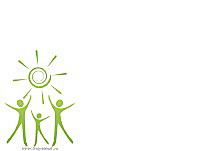 Наш адрес:р.п. Чишмы,ул. Чернышевского, 13аТел: 2-29-18Сайт:www.cbschishmy.ruДорогие ребята! Александр Невский – русский национальный герой, которым гордится вся страна. Этот новгородский князь был разумным политиком, великим воином, стратегом и тактиком, не проигравшим ни единого сражения. Он заслужил звание истинно христианского правителя, хранителя православной веры, свободы народа. Александр Невский признан святым, канонизирован Русской православной церковью. Учитывая особую роль личности князя Александра Невского в истории Российского государства, в 2021 году наша страна празднует его 800-летие со дня рождения (Указ Президента РФ № 448 от 23 июня 2014 года).  Предлагаем вашему вниманию рекомендательный список литературы «Заступник земли Русской», где представлены издания, посвящённые жизни великого князя Александра Невского, который был при жизни и остался после смерти защитником земли Русской, теперь уже не только физически, но и духовно. В подборке содержатся научно-популярные книги, исторические, художественные произведения и справочные издания. В них говорится о жизни и правлении великого князя, описывается жизнь, быт людей XIII века, рассказывается о великих сражениях с немцами и шведами, о переговорах с Папой Римским и монгольскими ханами, не дававшими русским княжествам покоя своими постоянными набегами и опустошениями. Все рекомендованные издания находятся в фонде центральной районной детской библиотеки.Святой благоверный князь Александр Невский// Рассказы о русских святых: / худож. А. В. Капнинский. - Москва: Дрофа-Плюс, 2007. - С. 26- 32; илл. – (Наше Отечество)Князь Новгородский, великий князь Киевский, великий князь Владимирский, полководец, святой Русской православной церкви Александр НевскийМосияш, С. П. Александр Невский: исторический роман / Сергей Мосияш. - Кишинев: Литература артистикэ, 1988. – 416 с.:  илл.Роман известного писателя-историка С. П. Мосияша рассказывает о жизни и деятельности одного из величайших государственных деятелей Древней Руси – князе Александре Ярославиче Невском (1220-1263).Терехов, В. П.Александр Невский / В. П. Терехов. – Москва: Книга, 1990. - 15 с.: илл. - (Библиотека  нравственного чтения)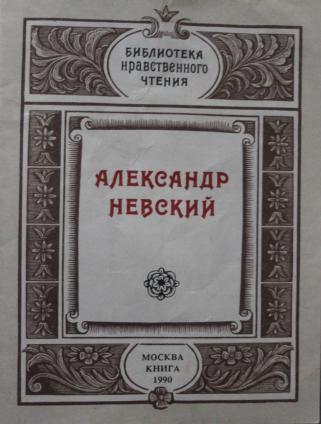 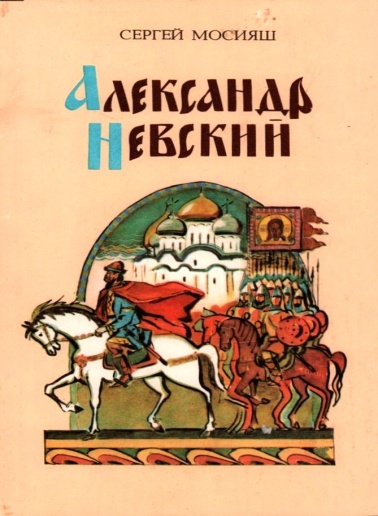 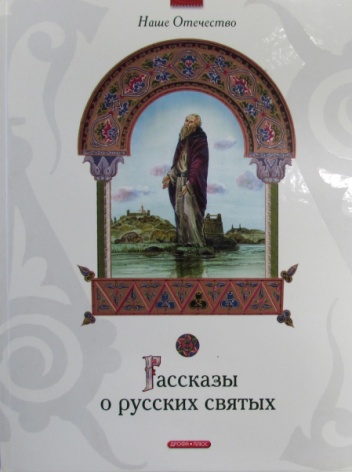 Путилов, Б. Н. Князь Александр Невский/ Б.Н. Путилов // Древняя Русь в лицах: Боги, герои, люди / Борис Путилов. - СПб.:  Азбука, 1999. – С. 276; илл.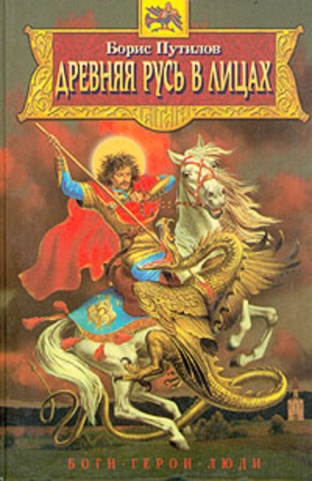 В книге представлены персонажи народных верований языческой и христианской Руси, герои устного и книжного эпоса, исторические деятели.Пашков, Б. Г. Александр  Ярославич Невский/ Б. Г. Пашков // Русь. Россия. Российская империя: Хроника правлений и событий, 862-1917 гг. : [Учеб. пособие для доп. образования] / Б. Г. Пашков. - 2-е изд., перераб. и доп. - М. : ЦентрКом, 1997. – С. 95-106;  илл.Книга состоит из трех частей. Первая часть «Русь Рюриковичей» охватывает период с 862 по 1462 гг. — время образования Руси, ее расцвет и тяжелый период татаро-монгольского ига. Во второй части «Россия Рюриковичей» излагаются события 1462-1613 гг., то есть с момента правления Иоанна III до конца «смутного времени». Третья часть «Российская империя Романовых» дает 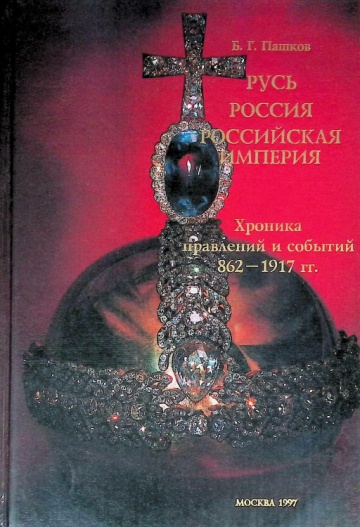 широкую панораму жизни страны с 1613 по 1917 гг. Книга снабжена богатым иллюстративным материалом. К ней прилагается цветная схема «Генеалогическое древо основных русских родов 826-1917 гг.»Рыжов,К.В.  Александр Невский/  К.В. Рыжов//100 великих россиян / К. В. Рыжов. - Москва: Вече, 2000. – С.48-52. - (100 великих)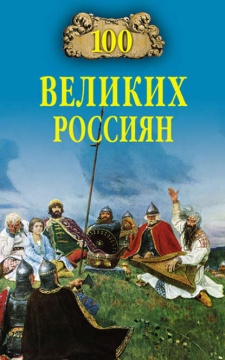 В книге историка К.В. Рыжова собраны жизнеописания выдающихся сынов русской земли.Жадько Е.Г. Рюриковичи / Е.Г. Жадько // 100 великих династий /   Е.Г. Жадько. – Москва: Вече, 2008. – С. 90-95. - (100 великих)Книга популярной серии "100 великих" посвящена самым знаменитым династиям в истории человечества.Александр Невский (1220-1263) // Я познаю мир. Правители и войны: энциклопедия / [П. Р. Ляхов]. - Москва: АСТ: Астрель, 2002. –С. 103-111; илл.Популярная детская энциклопедия "Я познаю мир" рассказывает о знаменитых полководцах, о том, как складывался их воинский талант, об их победах и поражениях.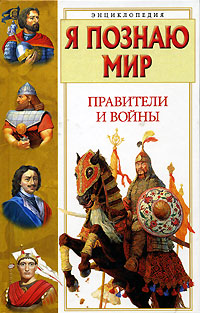 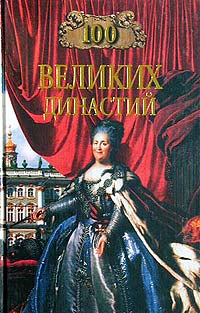 Ишимова, А. О. Святой Александр Невский/ А.О. Ишимова//
История России в рассказах для детей / А. О. Ишимова. - Москва: АСТ «Астрель», 2001. – С.99-105.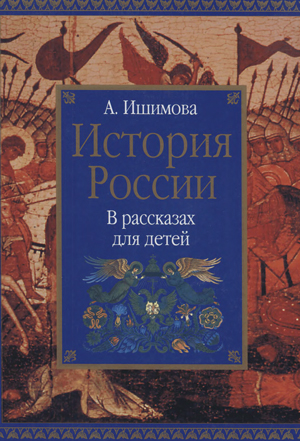 В книге собрана обширная информация о тысячелетней истории Отечества.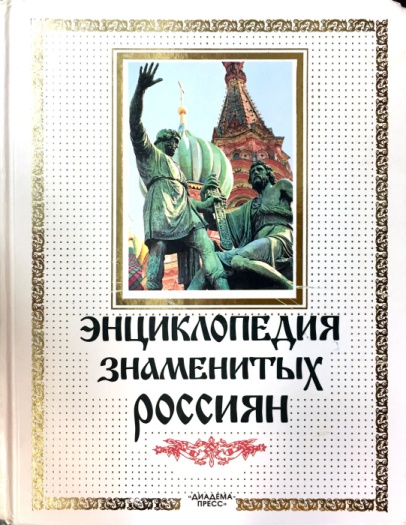 Грушко Е.А., Медведев Ю.М.  Александр  Ярославич Невский / Е.А. Грушко, Ю.М.  Медведев // Энциклопедия знаменитых россиян: До 1917 г. / Грушко Е. А., Медведев Ю. М. - М.: Диадема-Пресс, 2000. –С. 21-22.В этой книге история России предстает в лицах. В кратких, но содержательных биографиях множество известных и малоизвестных фактов, интересных подробностей, выверенных дат, а главное - живое дыхание истории, неразрывная связь времен.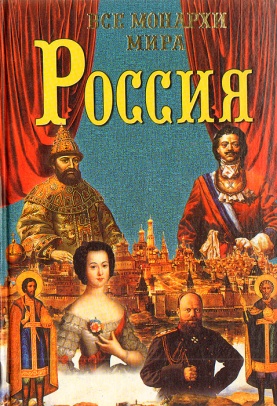 Рыжов, К. В . Александр  Ярославич Невский/ К.В. Рыжов // Все монархи мира. Россия: 600 кратких жизнеописаний /  К.В. Рыжов - М.: Вече, 2000.- С.68-73. В книге, посвящённой России, помещены 600 кратких жизнеописаний великих и удельных князей, царей и императоров. 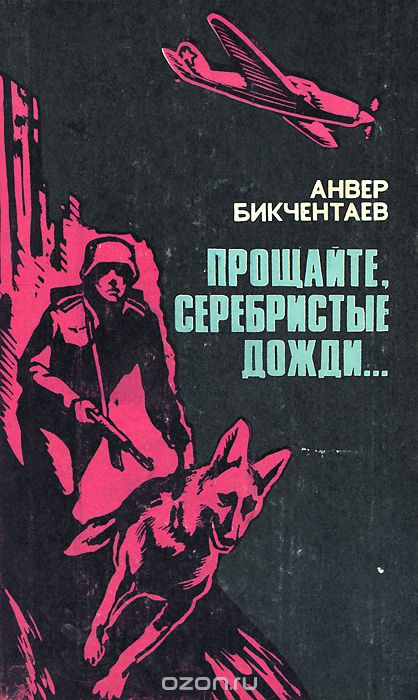 Детская модельная библиотека-центр развития детского чтения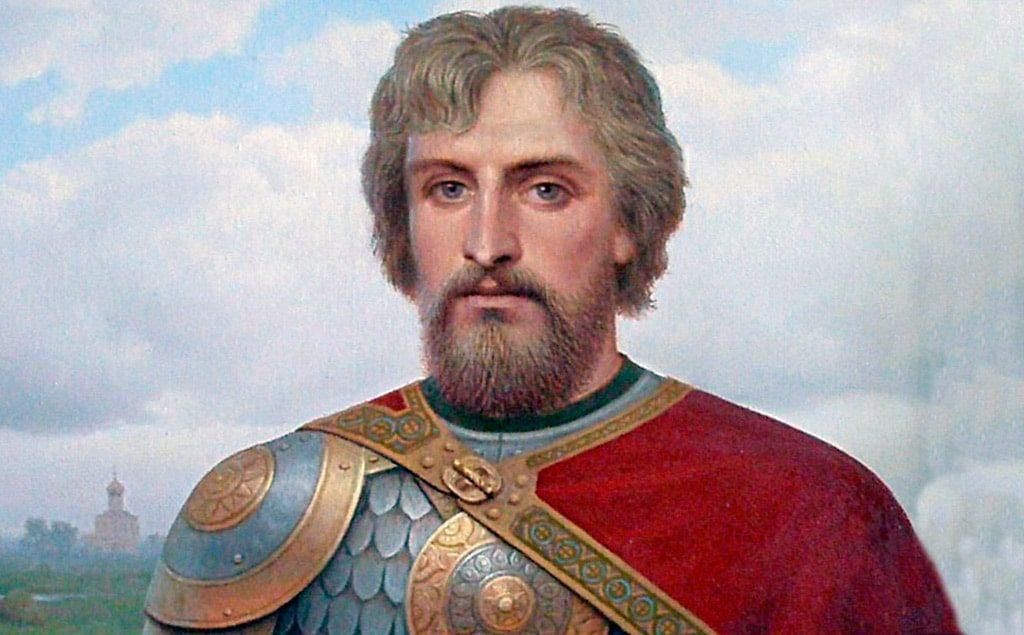 «Заступник земли Русской»(к 800-летию со дня рождения Александра Невского)Рекомендательный список литературы р.п. Чишмы – 2021Караев, Г. Н. Путем Александра Невского [Повесть] /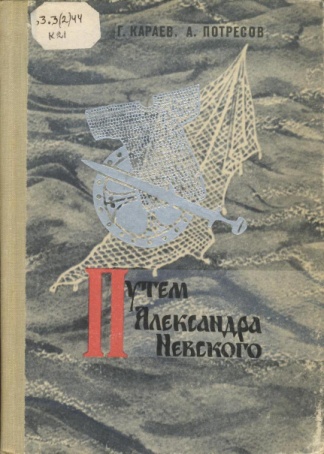  Г. Н. Караев, А. С. Потресов. - Москва: Молодая гвардия, 1970. – 160 с.;  илл. В книге рассказывается о путешествии группы юных туристов на байдарках из Новгорода в Ленинград по Волхову, Ладоге и Неве.«Заступник земли Русской»: к 800-летию со дня рождения Александра Невского: рекомендательный список литературы / сост. Г.А. Асянова. – Чишмы:   Районная детская библиотека, 2021.- 12 с.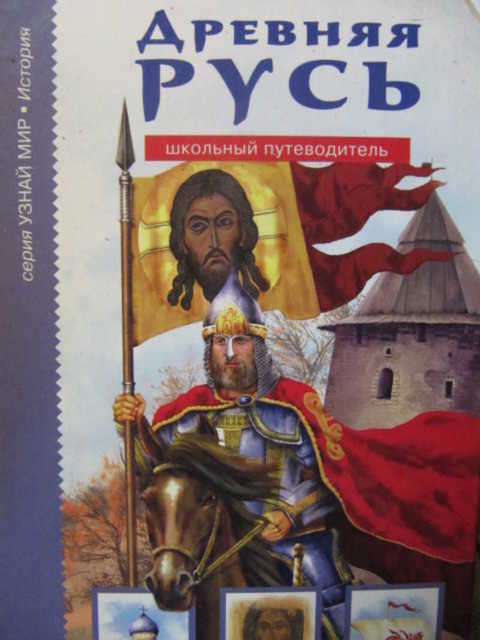 Анисимов, Е. В. Александр Невский / Е. В. Анисимов //  Древняя Русь: Рюриковичи : школьный путеводитель / Е. В. Анисимов . – СПб. :  БКК, 2013. – С. 53-56.: ил. – (Узнай мир:  История). С честью защищая земли Новгорода от шведов и немцев, Александр Невский был вынужден подчиняться хану Золотой Орды и ездить к нему на поклон. Так поступал прежде и его отец. Около восьмисот лет Россией правили Рюриковичи - потомки варяга Рюрика. За эти столетия Россия стала европейским государством, приняла христианство, создала самобытную культуру. В этой книге рассказывается о русских князьях и царях династии Рюриковичей.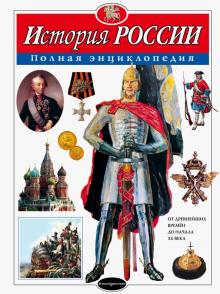 Школьник, Ю.К. Александр Невский. Невская битва / Ю.К. Школьник // История России. Полная энциклопедия/ Ю.К. Школьник. – Москва: Эксмо, 2011. – С. 58-63; илл.Полная энциклопедия истории России с древнейших времен до начала ХХ века. Все правители России от Рюрика до Николая II. Войны и дипломатия, интриги и тайны, искусства и науки, герои и авантюристы – в занимательных рассказах, точных иллюстрациях и подробных схемах на страницах этой книги.Борисов, Н. С. Солнце земли Суздальской/ Н.С.Борисов //Русские полководцы XIII-XVIвеков : книга для учащихся старших классов / Н. С. Борисов. – Москва: Просвещение, 1993. –  С. 6-51.В книге содержатся биографические очерки, посвященные выдающимся полководцам средневековой Руси. В отличие от многих книг по данной тематике, автор стремится раскрыть не только воинское мастерство, но и внутренний мир своих героев. Александр Невский // Русские полководцы: Биографии. Войны. Походы. Сражения. Противники. Оружие. Тактика / Под ред. Б. А. Алмазова. - СПб.: Золотой век: Диамант, 1999. - С.18-21.Книга расскажет о славных деяниях великих русских полководцев, защищавших Отечество на полях сражений. Их имена навечно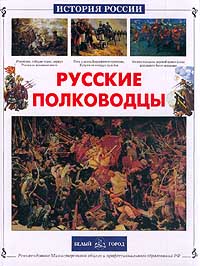 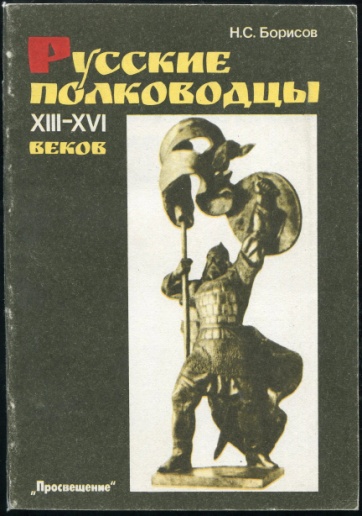  вписаны в историю России.Лубченков, Ю. Н. Александр  Ярославич Невский/ Юрий Лубченков // Русские полководцы:  / Юрий Лубченков; Худож. О. Пархаев. - Москва: Белый город, 2002. – С.6-7. - (История России).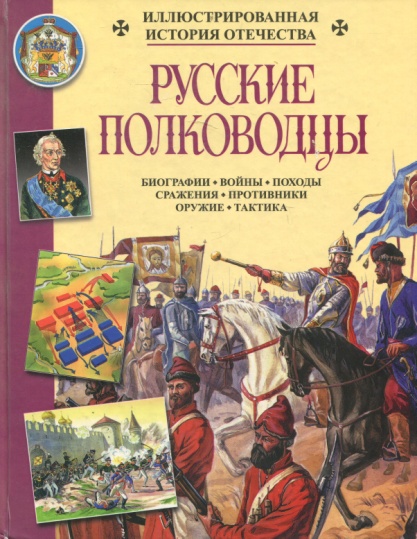 Озерский, В. В. Александр  Ярославич Невский/ В. В. Озерский // Правители России. От Рюрика до Путина: История в портретах / В. В. Озерский. - Изд. 4-е. - Ростов-на-Дону: Феникс, 2007.-  С. 73-74. -(Наша история)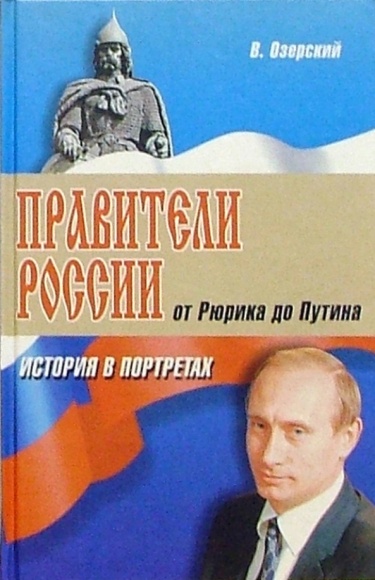 Когда и как образовано Русское государство? Кто были его правители? Как, благодаря их уму и коварству, терпению и беспринципности, Россия становилась могущественной державой? Знакомясь с биографиями русских князей и царей, правивших на Руси более тысячи лет, а также лидеров и вождей ХХ века, читатели найдут ответы на эти вопросы.Мороз В.В. Александр Невский. Ледовое побоище / В.В.Мороз// Героические битвы русской армии: Учебное пособие для учащихся 1-4 классов / В.В.Мороз. – Москва: Ювента. 2007. – С.6-8: илл.Книга повествует о героических страницах в истории России, о выдающихся военачальниках и о подвигах русских воинов разных времен. Краткие исторические справки дополняются фрагментами документов и рассказами очевидцев.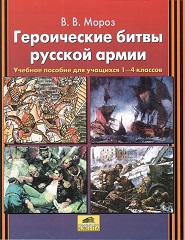 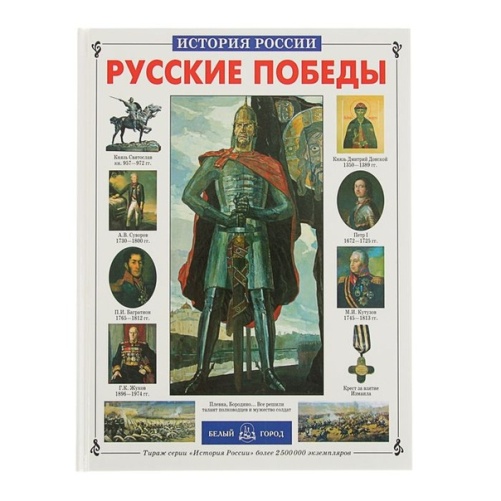 Калинов, В.И. Ледовое побоище / Виктор Калинов // Русские победы / Виктор Калинов ; ил. О. Пархаева, В. Михайлова. - Москва: Белый город, 2008. – С.6-7. - (История России).Серия "История России" - единственная в своем роде серия книг для детей, наиболее полно раскрывающая перед юным читателем весь уникальный мир русской истории.  
Воскобойников, В. Александр Невский / Валерий Воскобойников // Маршалы Победы / Валерий Воскобойников. - Москва: ОНИКС-ЛИТ, 2017. – С.4-23: илл.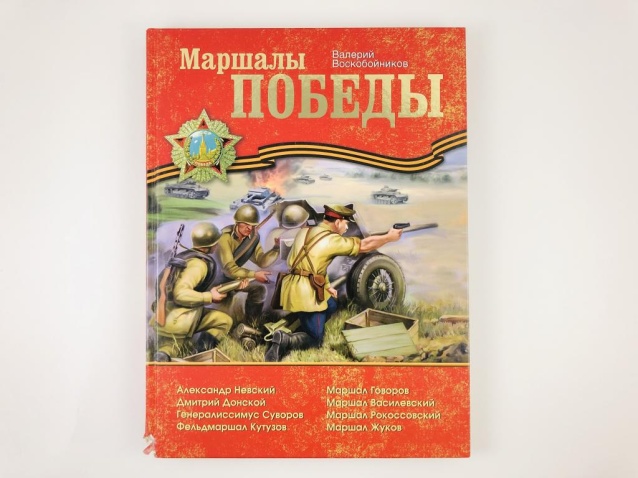 В трудные времена, когда на нашу страну нападали враги, все мужчины вставали на ее защиту, и в бой их вели великие полководцы. Не все из них носили воинское звание, но в народной памяти они навсегда остались маршалами и, связанные этой единой нитью, вошли в историю России. В книге Валерия Воскобойникова, лауреата премии Правительства РФ в области культуры, рассказывается о жизни и подвигах этих легендарных людей.